ระเบียบวาระที่ 3.3  เรื่องเพื่อทราบ (โดยเอกสาร) 
                                   เรื่อง  สถานภาพอาชญากรรม (คดีอาญา 4 กลุ่ม) ประจำเดือนเมษายน 2562                                 (ตำรวจภูธรจังหวัดอ่างทอง)ตำรวจภูธรจังหวัดอ่างทอง   สถิติคดีอาญา 4 กลุ่ม ดังนี้
			    1. คดีกลุ่มที่ 1 ฐานความผิดเกี่ยวกับชีวิตร่างกายและเพศ  เกิด 7 คดี จับ 4 ราย                                   2. คดีกลุ่มที่ 2 ฐานความผิดเกี่ยวกับทรัพย์เกิด 11 คดี จับ 9 คดี                                   3. คดีกลุ่มที่ 3 ฐานความผิดพิเศษเกิด 0 คดี จับ 0 คดี 			    4. คดีกลุ่มที่ 4 คดีความผิดที่รัฐเป็นผู้เสียหาย จับได้ 69 ราย สถิติคดีอาญา 4 กลุ่มเปรียบเทียบเดือนมีนาคม 2562 กับเดือนเมษายน 2562/ผลการ ...- ๒ –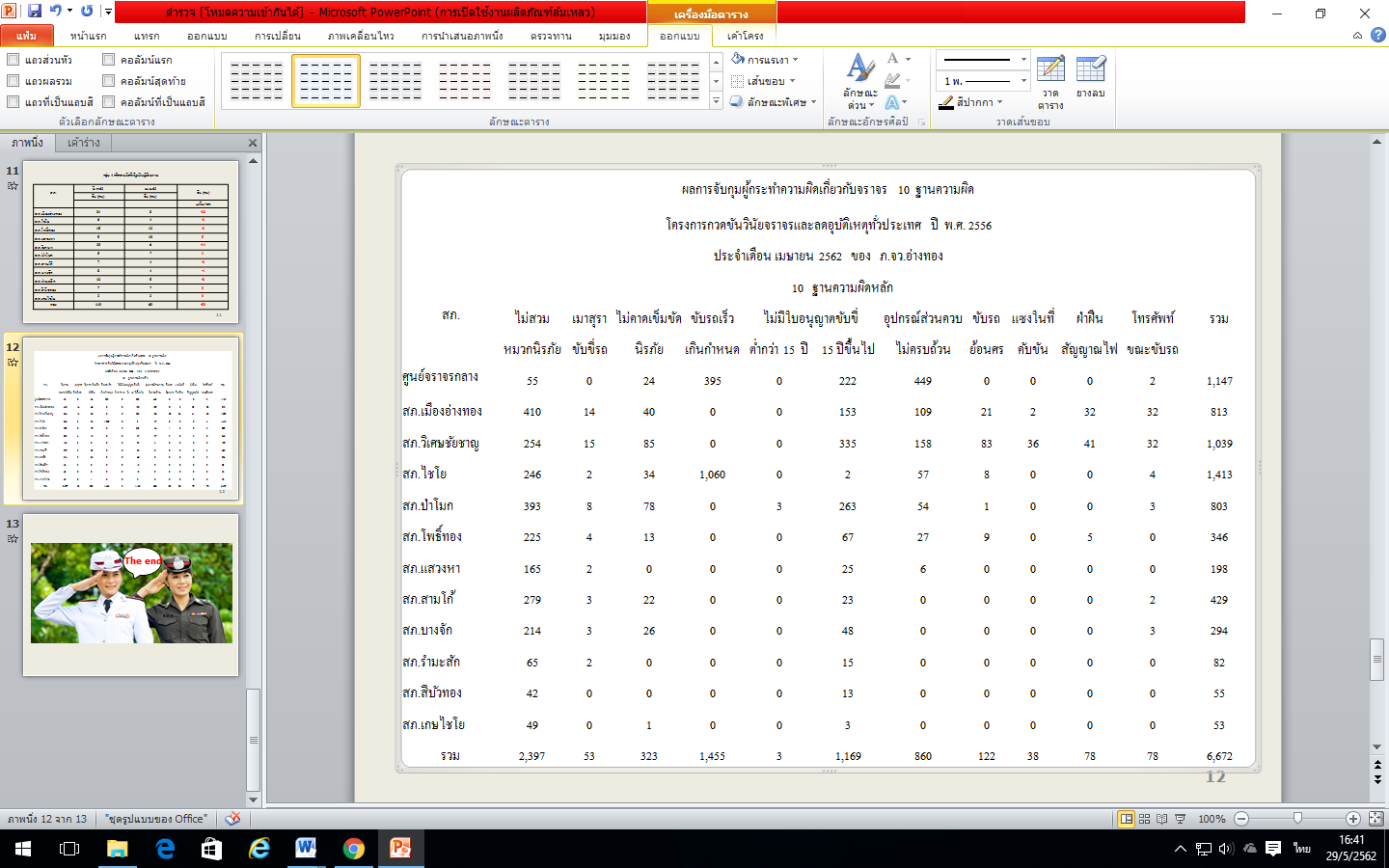 			  นำเรียนที่ประชุมเพื่อโปรดทราบ มีนาคม 2562 มีนาคม 2562เมษายน 2562เมษายน 2562แนวโน้ม
เพิ่ม/ลดประเภทความผิดรับแจ้ง  จับรับแจ้งจับแนวโน้ม
เพิ่ม/ลดกลุ่มที่ 1 ฐานความผิดเกี่ยวกับชีวิต ร่างกายและเพศ44743กลุ่มที่ 2 ฐานความผิดเกี่ยวกับทรัพย์1511119-4กลุ่มที่ 3 ฐานความผิดพิเศษ3300-3กลุ่มที่ 4 ฐานความผิดที่รัฐเป็นผู้เสียหาย11969-50กลุ่ม 4 คดีความผิดที่รัฐเป็นผู้เสียหายกลุ่ม 4 คดีความผิดที่รัฐเป็นผู้เสียหายกลุ่ม 4 คดีความผิดที่รัฐเป็นผู้เสียหายกลุ่ม 4 คดีความผิดที่รัฐเป็นผู้เสียหายสถานีตำรวจภูธรมีนาคม 2562เมษายน 2562จับ (คน)สถานีตำรวจภูธรจับ (คน)จับ (คน)เพิ่ม/ลดเมืองอ่างทอง318-23ไชโย64-2โพธิ์ทอง1512-3แสวงหา5105วิเศษฯ206-14ป่าโมก572สามโก้74-3บางจัก84-4รำมะสัก135-8สีบัวทอง770เกษไชโย220รวม11969-50